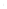 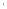 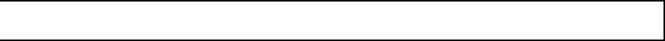 : ≥ 70.00 < 77.49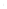 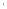 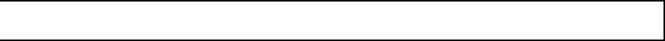 : ≥ 70.00 < 77.49FAKULTAS ISIPOLDAFTAR HADIR DAN HASILFAKULTAS ISIPOLUJIAN  MAHASISWAUNIVERSITAS MEDAN AREASEMESTER GENAPKampus I : Jl. Kolam/Gedung PBSI No. 1 Medan 20223 Telp. 061-7366878 Fax. 061-7366998TAHUN AKADEMIK 2019/2020Kampus II : J Setia Budi No. 79B / Sei Serayu No. 70A Telp. 061-8225602 Fax. 061-8226331Email : univ_medanarea@uma.ac.id  Website : http://www.uma.ac.idProgram Studi  : ILMU KOMUNIKASIUJIAN TEN G AH SEM ESTERMata Kuliah / SKS:METODE PENELITIAN KUALITATIF / 3Kode Mata Kuliah:IKM53033Tingkat/Semester:VI/6Dosen Pengasuh:Dr. NINA SITI S. SIREGAR, M.SiDosen Penguji:Hari/Tanggal:SELASA / 21 APRIL 2020Waktu:09:45-10:45 WIBKelas/Ruang:A1 / II.4UJIAN AKH IR SEM ESTERMata Kuliah / SKS:METODE PENELITIAN KUALITATIF / 3Kode Mata Kuliah:IKM53033Tingkat/Semester:VI/6Dosen Pengasuh:Dr. NINA SITI S. SIREGAR, M.SiDosen Penguji:Hari/Tanggal:Waktu:Kelas/Ruang:NILAITANDATANGANN o.N PMNAM A M AHASISW APSPRUTSUASUTSUAS1.158530042YEZI FATMASARI2.168530089SRI DEVI RAJAGUGUK3.168530109MAGDALENA PANGGABEAN4.178530007SILVIANA5.178530013BIMA PRAYOGA6.178530015ALEXSANDER GIAWA7.178530019SYAHRINA WIRDANI HSB8.178530021ADINDA AULIA PUTRI SIREGAR9.178530025MUHAMMAD ANAN FARRASMAHDY10.178530031DONI GINOLA GIRSANG11.178530033DEWI KARTIKA12.178530037NIA KARMILA BR SEMBIRING13.178530043HENDRA KURNIAWAN14.178530045RACHEL ANASTASYA15.178530047CITRA HASANAH16.178530055LENY STEVANI TAMPUBOLON17.178530059VELLA ATICHA18.178530061KIKI AULIA BR SURBAKTI19.178530065INDAH ARIHTA BINTANG20.178530067RISKA NUR AFDILLAHCatatan :Catatan :Catatan :Catatan :MEDAN....................................................................MEDAN....................................................................MEDAN....................................................................Persentase PenilaianPersentase PenilaianPersentase PenilaianPersentase PenilaianPS: Partisipasi10%PS: Partisipasi10%D osen PengasuhD osen PengujiPR: Tugas dan Aktivitas di Dalam Kelas: Tugas dan Aktivitas di Dalam Kelas: Tugas dan Aktivitas di Dalam Kelas50%D osen PengasuhD osen PengujiPR: Tugas dan Aktivitas di Dalam Kelas: Tugas dan Aktivitas di Dalam Kelas: Tugas dan Aktivitas di Dalam Kelas50%UTS: Ujian Tengah Semester: Ujian Tengah Semester: Ujian Tengah Semester15%UAS: Ujian Akhir Semester: Ujian Akhir Semester: Ujian Akhir Semester25%Dr. NINA SITI S. SIREGAR, M.SiDr. NINA SITI S. SIREGAR, M.SiKisaran Penentuan NilaiKisaran Penentuan NilaiKisaran Penentuan NilaiKisaran Penentuan NilaiKisaran Penentuan NilaiKisaran Penentuan NilaiDiketahui OlehDiketahui OlehA: ≥ 85.00 < 100.00: ≥ 85.00 < 100.00: ≥ 85.00 < 100.00Wakil Dekan Bidang AkademikWakil Dekan Bidang AkademikWakil Dekan Bidang AkademikB+: ≥ 77.50 < 84.99: ≥ 77.50 < 84.99: ≥ 77.50 < 84.99C+: ≥ 62.50 < 69.99C: ≥ 55.00 < 62.49D: ≥ 45.00 < 54.99E: ≥ 0.01 < 44.99* Beri tanda X bagi peserta yang tidak hadirBEBY MASITHO BATUBARA, S.Sos, MAP* Beri tanda X bagi peserta yang tidak hadirNIDN.0722108602NIDN.0722108602FAKULTAS ISIPOLDAFTAR HADIR DAN HASILFAKULTAS ISIPOLUJIAN  MAHASISWAUNIVERSITAS MEDAN AREASEMESTER GENAPKampus I : Jl. Kolam/Gedung PBSI No. 1 Medan 20223 Telp. 061-7366878 Fax. 061-7366998TAHUN AKADEMIK 2019/2020Kampus II : J Setia Budi No. 79B / Sei Serayu No. 70A Telp. 061-8225602 Fax. 061-8226331Email : univ_medanarea@uma.ac.id  Website : http://www.uma.ac.idProgram Studi  : ILMU KOMUNIKASIUJIAN TEN G AH SEM ESTERMata Kuliah / SKS:METODE PENELITIAN KUALITATIF / 3Kode Mata Kuliah:IKM53033Tingkat/Semester:VI/6Dosen Pengasuh:Dr. NINA SITI S. SIREGAR, M.SiDosen Penguji:Hari/Tanggal:SELASA / 21 APRIL 2020Waktu:09:45-10:45 WIBKelas/Ruang:A1 / II.4UJIAN AKH IR SEM ESTERMata Kuliah / SKS:METODE PENELITIAN KUALITATIF / 3Kode Mata Kuliah:IKM53033Tingkat/Semester:VI/6Dosen Pengasuh:Dr. NINA SITI S. SIREGAR, M.SiDosen Penguji:Hari/Tanggal:Waktu:Kelas/Ruang:NILAITANDATANGANN o.N PMNAM A M AHASISW APSPRUTSUASUTSUAS21.178530069YUSRANSYAH FAHREZI HASUGIAN22.178530071JUAN EBEN HAZER TELAUMBANUA23.178530075MUHAMMAD ARIF ANWAR LUBIS24.178530085NICO MARTON SILALAHI25.178530087ESRA LAUREN HUTABARAT26.178530089SYAHRIAL AFANDI TALAUMBANUA27.178530091LAMHOT MARTAHI SIANTURI28.178530093M. KHAIRU DARMAWANSYAH RAMBE29.178530103ANISA TIARA L.GAOL30.178530105IRA WAHYUNI31.178530109SAHARA JOSUA TAMPUBOLON32.178530113YOSUA KRISTOPEL PANJAITAN33.178530133ALFARIDHO AMANDA34.178530135MIKA FERAWATI NAINGGOLAN35.178530148ISHAK HASIBUANCatatan :Catatan :Catatan :Catatan :MEDAN....................................................................MEDAN....................................................................MEDAN....................................................................Persentase PenilaianPersentase PenilaianPersentase PenilaianPersentase PenilaianPS: Partisipasi10%PS: Partisipasi10%D osen PengasuhD osen PengujiPR: Tugas dan Aktivitas di Dalam Kelas: Tugas dan Aktivitas di Dalam Kelas: Tugas dan Aktivitas di Dalam Kelas50%D osen PengasuhD osen PengujiPR: Tugas dan Aktivitas di Dalam Kelas: Tugas dan Aktivitas di Dalam Kelas: Tugas dan Aktivitas di Dalam Kelas50%UTS: Ujian Tengah Semester: Ujian Tengah Semester: Ujian Tengah Semester15%UAS: Ujian Akhir Semester: Ujian Akhir Semester: Ujian Akhir Semester25%Dr. NINA SITI S. SIREGAR, M.SiDr. NINA SITI S. SIREGAR, M.SiKisaran Penentuan NilaiKisaran Penentuan NilaiKisaran Penentuan NilaiKisaran Penentuan NilaiKisaran Penentuan NilaiKisaran Penentuan NilaiDiketahui OlehDiketahui OlehA: ≥ 85.00 < 100.00: ≥ 85.00 < 100.00: ≥ 85.00 < 100.00Wakil Dekan Bidang AkademikWakil Dekan Bidang AkademikWakil Dekan Bidang AkademikB+: ≥ 77.50 < 84.99: ≥ 77.50 < 84.99: ≥ 77.50 < 84.99C+: ≥ 62.50 < 69.99C: ≥ 55.00 < 62.49D: ≥ 45.00 < 54.99E: ≥ 0.01 < 44.99* Beri tanda X bagi peserta yang tidak hadirBEBY MASITHO BATUBARA, S.Sos, MAP* Beri tanda X bagi peserta yang tidak hadirNIDN.0722108602NIDN.0722108602